Podél Labe z Prahy do Hamburku a k moři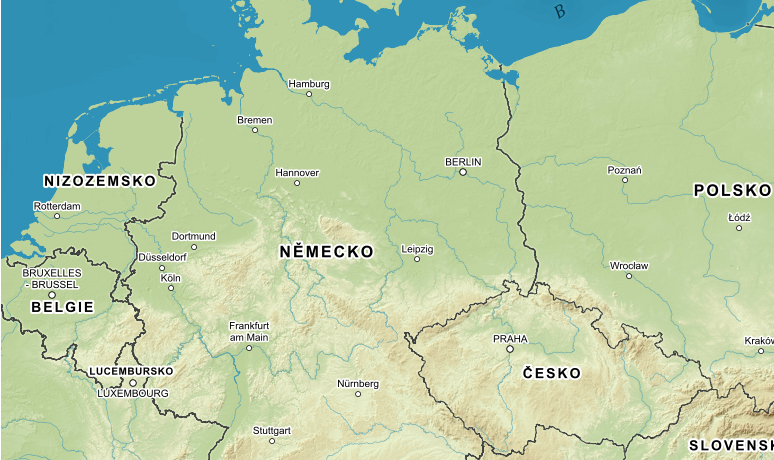 Úkol 1: Zakresli na mapu města:Ústí nad LabemDrážďany,MagdeburgCuxhavenÚkol 2: Vyhledej obrázky z následujících měst a vlož do tabulkyPráce s mapou a Google vyhledávačem – www.mapy.czOtázky a odpovědiZÁVĚREČNÝ ÚKOL: Vytvoř trasu na kole z Prahy do Hamburku přes města Drážďany a Magdeburk. Screen obrazovky vlož pod: Jméno a třída:1 – Praha2 – Ústí nad Labem3 – Drážďany4 – Magdeburg5 – Hamburk6 – CuxhavenS kolika státy sousedí Německo? Vyjmenuj je:Jaká je vzdušná vzdálenost mezi městy Prahou a Hamburkem?Jaká je vzdušná vzdálenost z Prahy až k hranicím s Německem, městem Hřensko?Kolik kilometrů celkově měří řeka Labe?Jak by dlouho trvala cesta z Prahy do Hamburku:Pěšky:		Autem: 		Na kole: Kolik kilometrů na kole by měřila odbočka z Magdeburku do Berlína?Jaká je vzdušná vzdálenost z Hamburku do hlavního města Dánska a do hlavního města Nizozemska?Do …			Do …Kolik metrů je vysoká Labská filharmonie v Hamburku a v jaké sídlí čtvrti?Je vysoká…		Sídlí ve čtvrti…Spočítej trasu z Hamburku do města Cuxhaven:Časová náročnost trasy na kole:		Délka trasy v KM na kole: Časová náročnost trasy pěšky:		Délka trasy v KM pěšky: 